EDITAL Nº 1/2024 – DRG/SPO/IFSP, DE 10 DE JANEIRO DE 2024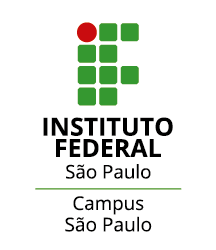 PROCESSO SELETIVO PARA O CURSO DE PÓS-GRADUAÇÃO LATO SENSU ESPECIALIZAÇÃO EM AEROPORTOS - PROJETO E CONSTRUÇÃOANEXO VI - retificadoDECLARAÇÃO DE ENDEREÇOEu, __________________________________________________________________________, CPF nº ______________________ RG nº ______________ Órgão Exped. ____________, DECLARO para os devidos fins, ser residente e domiciliado(a) à ______________________________________________________________________________nº__________, Cidade ____________________________ UF______ CEP ___________ - ______.Por ser verdade, dato e assino o presente documento, declarando estar ciente de que responderei criminalmente em caso de falsidade das informações aqui prestadas, conforme os termos da Lei nº 7.115/1983.________________________________, _____ de __________________ de 2024._____________________________________________Assinatura do(a) candidato(a)